    THIAGO MELO NEGROMONTE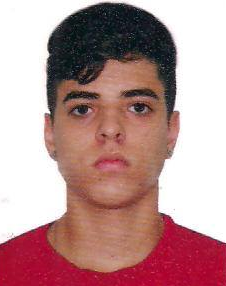 Avenida Ernesto Nazareth, módulo 3 Bloco 342 Apto. 312Areias - Recife – PE - CEP. 50.860-260Fones: (81) 9 9891-6759 ou 9 9723-6456thiagonegromonte312@gmail.com17 anos – Brasileiro – SolteiroObs.: preferencialmente setores administrativos.Objetivo: Jovem Aprendiz                                                                              Áreas de interesseSuprimentos no nível Júnior/TraineeBancos no nível Júnior/TraineeAtendimento ao cliente no nível Júnior/TraineeServiços Administrativos no nível Júnior/TraineeResumo de qualificação: Disponibilizando-me na área administrativa, para atuar em rotinas do setor, organização do ambiente de trabalho e nas demais atividades diárias de uma empresa, visando à qualidade do serviço prestado.Disponibilização para atuar na organização de documentos e rotinas, colaborando com o controle das atividades.Habilidade para atendimento a clientes, efetuando a identificação de necessidades e esclarecimento de dúvidas referentes a produtos ou serviços.Controle de arquivos.Resumo Profissional:Sou um Jovem de 17 anos e desejo o meu segundo emprego como menor aprendiz. Trabalhei na empresa: 1 TELECOM SERVIÇOS DE TELECOMUNICAÇÕES, na área Administrativa. Fiz cursos de Excel, Word, Power Point e Administrativo (Senai-PE). Tenho Inglês básico pela Cultura Inglesa de PE. Pretendo profissionalizar-me, investir nos estudos (inglês) e ajudar meus pais e investir nos estudos.Formação acadêmica:  Ensino fundamental: 2º ano – Ensino Médio (cursando)Formação:Ensino línguas: 2° semestre                                                                    (interrompido, porém retornando – Boa Viagem)Cultura Inglesa Encruzilhada Outros cursos:  CCI – Central de Cursos Intertec. Pacote Office: Windows, Word, Excel, Power Point, Internet.Assistente Administrativo, SENAI – PE (janeiro - novembro de 2018) – Concluído.